Thermochemical analysis of a packed-bed reactor using finite elements with FlexPDE and COMSOL MultiphysicsSebastian Taco-Vasquez1,*, César A. Ron1, Herman A. Murillo1, Andrés Chico1, and Paúl G. Araúz21	Department of Chemical Engineering, Escuela Politécnica Nacional, Quito-Ecuador;    sebastian.taco@epn.edu.ec; cesar.ron@epn.edu.ec; herman.murillo@epn.edu.ec; andres.chico@epn.edu.ec 2	Department of Mechanical Engineering, Universidad San Francisco de Quito, Quito-Ecuador; parauz@usfq.edu.ec   *	Correspondence: sebastian.taco@epn.edu.ecSupplementary materialAPPENDIX ACALCULATION OF THE SPEED OF EACH COMPONENT AND THE REACTION HEATReaction Stoichiometry:Reaction Rate of Monoxide and MethaneSchulz-Flory-Anderson distributionAccording to the stoichiometry of the Reaction:Carbon Balance:Hidrogen Balance:Replacing A5 in A7 and A8The Summation factor can be replaced byr3 y from A9 and A10 rn can be calculated from de AI 5, r2=γr3 and                                                                            (A16)APPENDIX B CALCULATION OF THE TOTAL HEAT TRANSFER COEFFICIENT UCIf the wall thickness is considerable and the heat transfer through the wall decreases, it is advisable to use the through-wall conduction model. However, it is possible to calculate a global heat transfer factor Uc which considers the heat transfer through the wall and the convention with the cooling fluid and translate it to the homogeneous dynamic model instead of the value of αw. The calculation is as follows:Heat Balance in Tube Thickness:Border Conditions:From equation A1 From equation B4 with border conditions: when r=Ro and TR when r=RC1 es calculated replacing  from B6 in B3 y  from B5 in B3 we obtain C1Replacing B2 in B5 using expression B7 Being:APPENDIX COPTIMAL MESH NUMBER DETERMINATIONTable C1. Element size and Mean-Absolute-Error (MAE) of the mesh types considered.APPENDIX DCONCENTRATION, TEMPERATURE AND REACTION RATE PROFILES IN 3D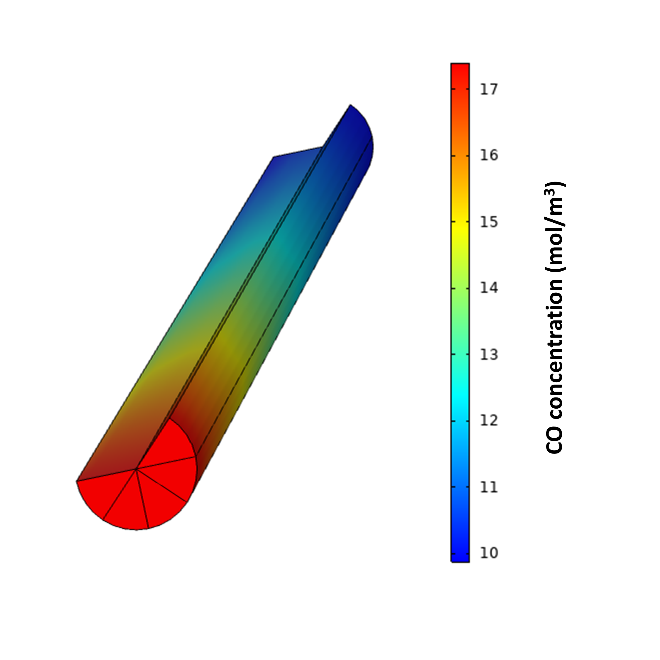 Figure D1. CO concentration (mol/m3)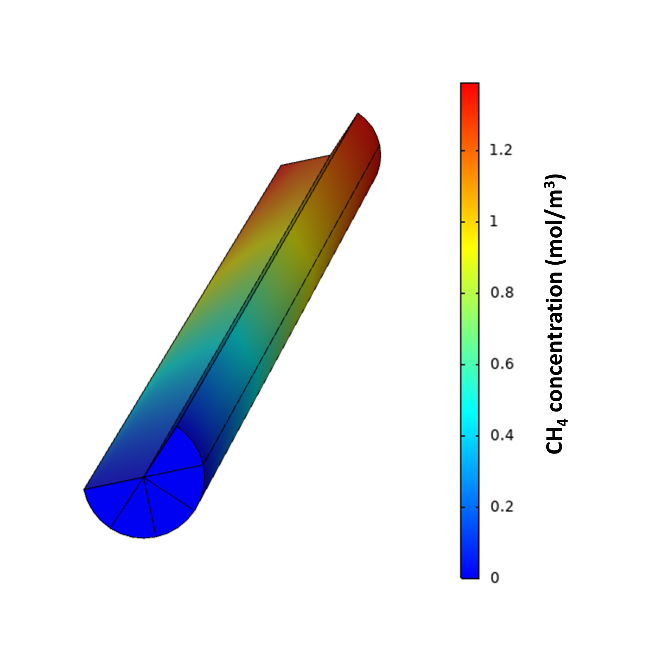 Figure D2. CH4 concentration (mol/m3)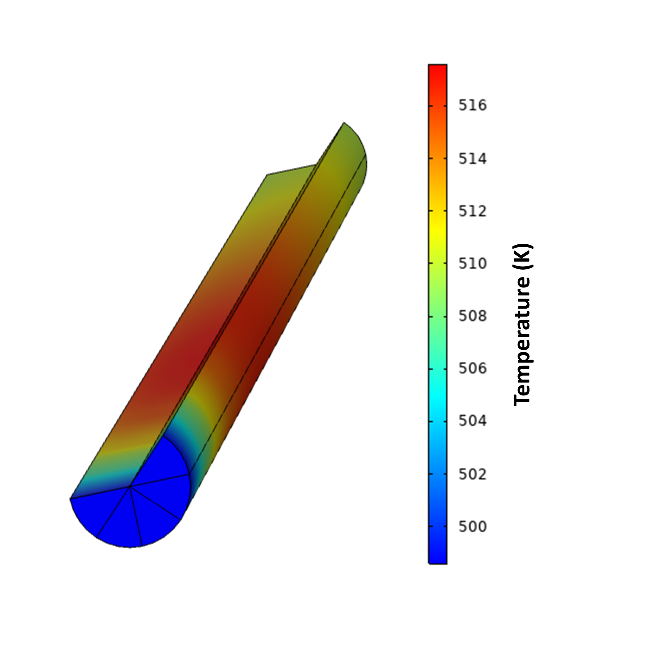 Figure D3. Temperature (K)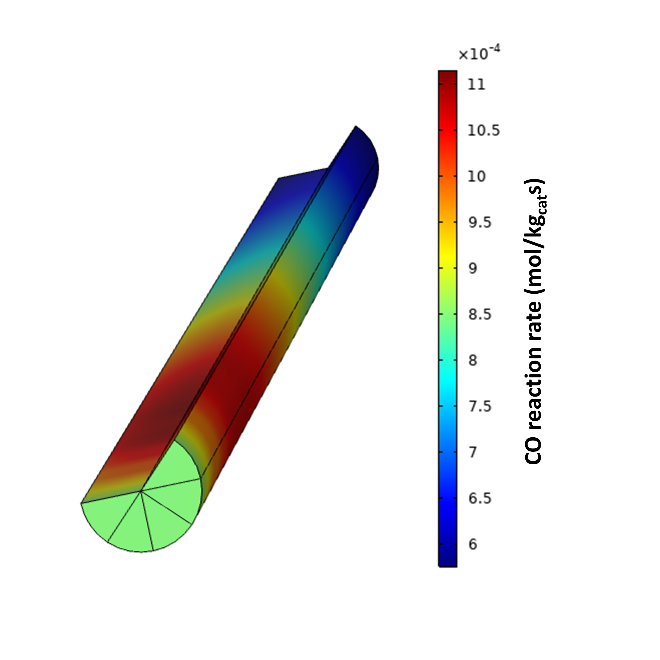 Figure D4. CO Reaction Rate (mol/kgcat s)(A1)(A2)(A3)(A4) ,        n≥3     ;      C2/C3 = (A5)(A6)(A7)(A8)(A9)(A10)(A11)(A12)(A13)(A14)(A15)(B1)(B2)(B3)(B4)(B5)(B6)(B7)(B8)(B9)(B10)Mesh TypeElement size (m)MAEExtremely fine0.03001.60Finer0.08252.24Normal0.15004.32Coarser0.2850235.28